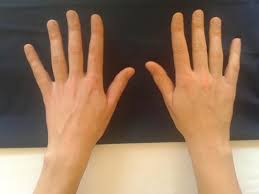 DESET PRSTKOV(Nataša Hrastnik)DESET PRSTKOV IMAM,
NAJ VAM POKAŽEM,
KAJ Z NJIMI ZNAM?
SKOČIJO LAHKO VISOKO
IN SPUSTIJO SE GLOBOKO.
ZRASEJO LAHKO V DREVO
ALI V STOLPNICO: TAKO!
V MLINU MOKO MELJEJO,
SE S KOLESOM PELJEJO.
SONCE SO, KI NAM POSIJE
IN ZVEČER POD SVET SE SKRIJE.
OH, KAKO SEM ŽE ZASPAN,
ZJUTRAJ ČAKA ME NOV DAN.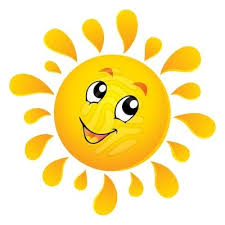 SIJAJ,SIJAJ SONČECE( slovenska ljudska)SIJAJ, SIJAJ SONČECE, OJ SONCE RUMENO.KAKO BOM PA SIJALO, K SEM VEDNO ŽALOSTNO.SONCE ZGODAJ GORI GRE, DEKLETA JOKAJO, BI RADE ŠE LEŽALE, PA VSTATI MORAJO.SONCE ZGODAJ DOLI GRE PASTIRCI TARNAJO, DOMOV BI RADI GNALI, PA ČREDE NIMAJO.